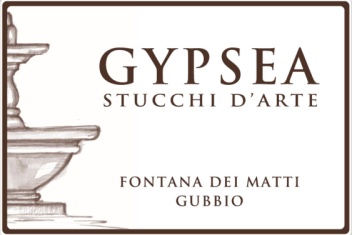 COMUNICATO STAMPAPROGETTO ‘L’ARCHIVIO DELLE MANI MAESTRE’ IDEATO DA PATRIZIA RAMACCI DELLA ‘BOTTEGA D’ARTE GYPSEA’ PRESENTAZIONE SABATO 5 NOVEMBRE  - ORE 15,30 CASA DI S.UBALDO PREMIO SPECIALE AL MAESTRO OSCAR PIATTELLA GUBBIO (27 ottobre 2022) – LA MANO, LA MENTE E L’ARTIGIANO“La mano è la finestra della mente” diceva il filosofo Kant circa 300 anni fa. Tra tutti gli arti umani, è capace di compiere i movimenti più incredibili e svariati. La relazione tra mano e mente, riguardante gli artigiani, è uno degli argomenti più affascinanti e ricchi di suggestione.  Per questo, è particolarmente significativo il progetto ideato da Patrizia Ramacci della Bottega d’Arte Gypsea specializzata in stucchi, un omaggio dedicato alle ‘mani sapienti’  di artigiani/artisti, per celebrare la storia di impronte digitali, unicum di ogni persona, e in questo caso segni tangibili ed espressivi del proprio concreto  operare.  L’appuntamento  dal titolo ‘L’ARCHIVIO DELLE MANI MAESTRE’ si terrà  sabato 5 novembre alle ore 15,30 alla Casa di Sant’Ubaldo – Centro Studi Umbro:  «Esporremo solo un campionario di calchi in gesso,  circa 16  selezionati tra quelli già realizzati o da realizzare – spiega Patrizia Ramacci -  di  ceramisti, scalpellini, falegnami, fabbri, restauratori, orafi, stuccatori. Tutto nasce dal ritrovamento casuale  25 anni fa, insieme a mio marito Vittorio, di manufatti della  metà del ‘700, in cui erano riconoscibili le impronte di chi aveva eseguito i lavori.  A distanza di tempo ho pensato che  la fascinazione di quei segni meritava di creare un collegamento diretto e riconoscibile tra presente e passato. Non una semplice immagine dunque, ma un racconto tangibile e duraturo, narrato attraverso la riproduzione del palmo delle mani tramite un calco in gomma siliconica. In questo modo  fisso e preciso,  si evidenziano  la forma e i dettagli, per raccontarne il vissuto, i  calli e i segni che la ripetizione infinita dei gesti lascia impressi».  Dopo il saluto del sindaco Filippo Mario Stirati, vari gli interventi previsti, e la premiazione delle mani del Maestro Oscar Piattella nella celebrazione dei suoi splendidi 90 anni di vita e di carriera. TUTTE LE REDAZIONI SONO INVITATE A PARTECIPARE PER CONTATTI E INTERVISTE  PATRIZIA RAMACCI  CELL.  338 2832388_____________________________________________________________________________Ufficio Stampa Anna Buoninsegni   -  E mail  a.buoninsegni@gmail.com   -  Telefono  cell. 329 3812750 